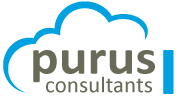 Leanne HarkinCertified Salesforce Administrator ADM 201Certified Salesforce InstructorThe Chartered Institute of Marketers - Professional Diploma in Marketing		The University of Central England - BA HONS Marketing 					Leanne worked as a System Administrator for 6 years before joining Purus. Leanne is currently working with Salesforce delivering training of their public courses ADM 201, RTP 101 and ADM 202 both in the classroom and virtual training sessions. She is also involved in a number of end user training projects working with direct SFDC clients, delivering training to sales reps and managers. This has taken place in the class room and in various locations across Europe and Asia.Outside of Salesforce Leanne works on curriculum development work delivering bespoke Salesforce training; writing training scripts, slides and preparing online training courses.Current and on ongoing implementations include work on:Initial set up, customization, custom objects, workflows, report and dashboard building and defining security models. Training  - produced training guide and “quick start” help sheetsCustomisation - page layouts, record types and fieldsReports and dashboard - sales reports, supplier reports, account reportsBuilding custom objects - built objects to track client bookings and a tendersData management - importing and maintenance, validation rules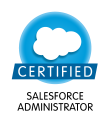 